		ПРОЕКТ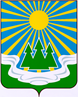 МУНИЦИПАЛЬНОЕ ОБРАЗОВАНИЕ«СВЕТОГОРСКОЕ ГОРОДСКОЕ ПОСЕЛЕНИЕ» ВЫБОРГСКОГО РАЙОНА ЛЕНИНГРАДСКОЙ ОБЛАСТИСОВЕТ ДЕПУТАТОВтретьего созываРЕШЕНИЕот  10 декабря  2019 года			№ О бюджете муниципального образования  «Светогорское городское поселение»Выборгского района Ленинградской областина 2020 год и на плановый период 2021 и 2022 годов.Статья 1. Основные характеристики бюджета муниципального образования «Светогорское городское поселение» Выборгского района Ленинградской области (далее – местный бюджет) на 2020 год и на плановый период 2021 и 2022 годовУтвердить основные характеристики местного бюджета на 2020 год:- прогнозируемый общий объем доходов местного бюджета в сумме 133 113,4 тысяч рублей;- общий объем расходов местного бюджета в сумме 138 113,4 тысяч рублей;- прогнозируемый дефицит местного бюджета в сумме 5 000,0 тысяч рублей.Утвердить основные характеристики местного бюджета на 2021 год и 2022 год:- прогнозируемый общий объем доходов местного бюджета на 2021 год в сумме 134 452,1 тысяч рублей и на 2022 год в сумме 136 829,2 тысяч рублей;- общий объем расходов местного бюджета на 2021 год в сумме 134 452,1 тысяч рублей, 
в том числе условно - утвержденные расходы в сумме 3 361,3 тысяч рублей и на 2022 год в сумме 136 829,2 тысяч рублей, в том числе условно-утвержденные расходы в сумме 6 841,5 тысяч рублей;Статья 2. Доходы местного бюджета на 2020 год и на плановый период 2021 и 2022 годов1. Утвердить прогнозируемые поступления налоговых, неналоговых доходов и безвозмездных поступлений в местный бюджет по кодам видов доходов и на 2020 год и на плановый период 2021-2022 годов согласно приложению 1.2. Утвердить перечень и коды главных администраторов доходов местного бюджета согласно приложению 2.Статья 3. Бюджетные ассигнования местного бюджета на 2020 год и на плановый период 2021 и 2022 годовУтвердить в пределах общего объема расходов, утвержденного статьей 1 настоящего решения:- распределение бюджетных ассигнований по разделам и подразделам классификации расходов местного бюджета на 2020 год и на плановый период 2021 и 2022 годов согласно приложению 3;- распределение бюджетных ассигнований по целевым статьям (муниципальным программам и непрограммным направлениям деятельности муниципального образования «Светогорское городское поселение» Выборгского района Ленинградской области), группам видов расходов, разделам и подразделам классификации расходов местного бюджета на 2020 год и на плановый период 2021 и 2022 годов согласно приложению 4; - ведомственную структуру расходов местного бюджета на 2020 год и на плановый период 2021 и 2022 годов согласно приложению 5.2.  Утвердить резервный фонд администрации муниципального образования «Светогорское городское поселение» Выборгского района Ленинградской области: на 2020 год в сумме 1200,0 тысяч рублей; на 2021 год в сумме 1200,0 тысяч рублей; на 2022 год в сумме 1200,0 тысяч рублей.3. Утвердить в пределах общего объема расходов, установленного статьей 1 настоящего решения, объем межбюджетных трансфертов, предоставляемых бюджету муниципального образования «Выборгский район» Ленинградской области, на осуществление части полномочий местного значения на 2020 год и на плановый период 2021 и 2022 годов согласно приложению 6: на 2020 год в сумме 1 734,5 тысяч рублей; на 2021 год в сумме 1 734,5 тысяч рублей; на 2022 год в сумме 1 734,5 тысяч рублей.4. Утвердить объем бюджетных ассигнований дорожного фонда муниципального образования «Светогорское городское поселение» Выборгского района Ленинградской области:на 2020 год в сумме 3 650,0 тысяч рублей;на 2021 год в сумме 3 650,0 тысяч рублей;на 2022 год в сумме 3 650,0 тысяч рублей.5.  Утвердить адресную инвестиционную программу муниципального образования «Светогорское городское поселение» Выборгского района Ленинградской области согласно приложению 7:на 2020 год в сумме 7 907,9 тысяч рублей;на 2021 год в сумме 150,0 тысяч рублей;на 2022 год в сумме 0,0 тысяч рублей.6. Установить, что в соответствии со статьей 217 Бюджетного кодекса Российской Федерации в ходе исполнения настоящего решения, изменения в сводную бюджетную роспись бюджета муниципального образования «Светогорское городское поселение» Выборгского района Ленинградской области вносятся без внесения изменений в настоящее решение по следующим основаниям, связанным с особенностями исполнения бюджета муниципального образования «Светогорское городское поселение» Выборгского района Ленинградской области:1) в случаях образования, переименования, реорганизации, ликвидации органов местного самоуправления, отраслевых (функциональных) органов администрации муниципального образования «Светогорское городское поселение» Выборгского района Ленинградской области, перераспределения их полномочий в пределах общего объема средств, предусмотренных настоящим решением на обеспечение их деятельности;2) в случаях перераспределения бюджетных ассигнований между разделами, подразделами, целевыми статьями классификации расходов бюджетов в пределах общего объема бюджетных ассигнований, предусмотренных настоящим решением главному распорядителю бюджетных средств на предоставление бюджетным и автономным учреждениям субсидий на финансовое обеспечение муниципального задания на оказание муниципальных услуг (выполнение работ);3) в случаях перераспределения бюджетных ассигнований между разделами, подразделами, целевыми статьями и видами расходов классификации расходов бюджетов на сумму, необходимую для выполнения условий софинансирования, установленных для получения субсидий, предоставляемых местному бюджету из федерального бюджета, бюджета Ленинградской области, бюджетов муниципальных образований, в пределах объема бюджетных ассигнований, предусмотренных главному распорядителю бюджетных средств местного бюджета по соответствующей муниципальной программе;4) в случаях перераспределения бюджетных ассигнований между разделами, подразделами, целевыми статьями и видами расходов классификации расходов бюджетов в случае создания (реорганизации) муниципального учреждения;5) в случаях распределения средств целевых межбюджетных трансфертов (и их остатков) из федерального бюджета, бюджета Ленинградской области, бюджетов муниципальных образований (сверх утвержденных решением о бюджете доходов) на осуществление целевых расходов на основании федеральных законов и (или) нормативных правовых актов Президента Российской Федерации и Правительства Российской Федерации, областных законов Ленинградской области и (или) нормативных правовых актов Правительства Ленинградской области, а также заключенных соглашений;6) в случаях перераспределения бюджетных ассигнований между главными распорядителями бюджетных средств бюджета муниципального образования «Светогорское городское поселение» Выборгского района Ленинградской области, разделами, подразделами, целевыми статьями, видами расходов классификации расходов бюджетов в пределах общего объема средств, предусмотренных настоящим решением для финансирования муниципальной программы муниципального образования «Светогорское городское поселение» Выборгского района Ленинградской области, после внесения изменений в муниципальную программу;7) при внесении Министерством финансов Российской Федерации изменений в Указания 
о порядке применения бюджетной классификации Российской Федерации в части отражения расходов по кодам разделов, подразделов, целевых статей, видов расходов, а также в части отражения расходов, осуществляемых за счет межбюджетных трансфертов, полученных в форме субсидий, субвенций и иных межбюджетных трансфертов, имеющих целевое назначение, по кодам разделов, подразделов, целевых статей, видов расходов.8) в случаях перераспределения бюджетных ассигнований между разделами, подразделами, целевыми статьями и видами расходов классификации расходов бюджетов на сумму, необходимую для уплаты штрафов (в том числе административных), пеней (в том числе за несвоевременную уплату налогов и сборов) на основании актов уполномоченных органов и должностных лиц по делам об административных правонарушениях, в пределах общего объема бюджетных ассигнований, предусмотренных главному распорядителю бюджетных средств в текущем финансовом году;9) в случаях распределения средств целевых межбюджетных трансфертов из федерального и областного бюджетов на финансовое обеспечение дорожной деятельности, приводящие к изменению бюджетных ассигнований дорожного фонда муниципального образования «Светогорское городское поселение» Выборгского района Ленинградской области.Статья 4. Особенности установления отдельных расходных обязательств и использования бюджетных ассигнований по обеспечению деятельности органов местного самоуправления поселения и муниципальных учреждений1. Утвердить расходы на обеспечение деятельности Совета депутатов муниципального образования «Светогорское городское поселение» Выборгского района Ленинградской области: на 2020 год в сумме 2 116,2 тысяч рублей;на 2021 год в сумме 2 209,0 тысяч рублей;на 2022 год в сумме 2 209,0 тысяч рублей.2. Утвердить расходы на обеспечение деятельности администрации муниципального образования «Светогорское городское поселение» Выборгского района Ленинградской области:на 2020 год в сумме 31 747,7 тысяч рублей;на 2021 год в сумме 32 153,2 тысяч рублей;на 2022 год в сумме 32 153,2 тысяч рублей.Утвердить размер индексации окладов и доплат к должностному окладу лиц, замещающих выборные муниципальные должности в органах местного самоуправления 
муниципального образования «Светогорское городское поселение» Выборгского района Ленинградской области, должностных окладов и ежемесячной надбавки к должностному окладу в соответствии с присвоенным классным чином муниципальных служащих муниципального образования «Светогорское городское поселение» Выборгского района Ленинградской области, а так же должностных окладов работников, занимающих должности, не являющиеся должностями муниципальной службы в 1,04 раза с 1 января 2020 года.Установить, что для расчета должностных окладов работников государственных (муниципальных) бюджетных и казенных учреждений за календарный месяц в порядке, установленном решением совета депутатов муниципального образования «Светогорское городское поселение» Выборгского района Ленинградской области об оплате труда работников муниципальных бюджетных учреждений муниципального образования «Светогорское городское поселение» Выборгского района Ленинградской области применяется с 1 января 2020 года расчетная величина в размере 9 940,0 рублей.Установить, что получатель средств местного бюджета, при заключении подлежащих оплате за счет средств местного бюджета контрактов на поставку товаров (работ, услуг) вправе предусматривать авансовые платежи:в размере 100 процентов суммы договора (контракта) по договорам (контрактам):- о предоставлении услуг связи, транспортных услуг, коммунальных услуг, услуг по содержанию имущества в части содержания помещений, зданий, дворов, иного имущества, в том числе уборка и вывоз снега, мусора, дезинфекция, дератизация, газация складов, санитарно-гигиеническое обслуживание, техническое обслуживание имущества, услуг вневедомственной (в том числе пожарной) охраны, о приобретении нефинансовых активов, о подписке на печатные издания и об их приобретении, об обучении на курсах повышения квалификации, о приобретении авиа - и железнодорожных билетов, билетов для проезда городским и пригородным транспортом;в размере 30 процентов суммы договора – по остальным договорам (контрактам).6.  Установить, что заключение и оплата органами местного самоуправления (далее - организации, имеющие право на получение бюджетных ассигнований) контрактов, исполнение которых осуществляется за счет средств местного бюджета, производятся в пределах утвержденных им лимитов бюджетных обязательств в соответствии с классификацией расходов местного бюджета и с учетом принятых и неисполненных обязательств.Принятые организациями, имеющими право на получение бюджетных ассигнований в 2020 году и плановом периоде 2021-2022 годах обязательства, вытекающие из контрактов, исполнение которых осуществляется за счет средств местного бюджета, сверх утвержденных им лимитов бюджетных обязательств, не подлежат оплате за счет средств местного бюджета, за исключением случаев, когда в течение финансового года бюджетное финансирование было сокращено.Статья 5. Муниципальный внутренний долг и муниципальные внутренние заимствования муниципального образования «Светогорское городское поселение» Выборгского района Ленинградской области на 2020 год и на плановый период 2021 и 2022 годов.1. Установить верхний предел муниципального внутреннего долга муниципального образования «Светогорское городское поселение» Выборгского района Ленинградской области:на 1 января 2021 года в сумме 0,0 тысяч рублейна 1 января 2022 года в сумме 0,0 тысяч рублейна 1 января 2023 года в сумме 0,0 тысяч рублей.2. Утвердить программу муниципальных внутренних заимствований бюджета муниципального образования «Светогорское городское поселение» Выборгского района Ленинградской области на 2020 год и на плановый период 2021 и 2022 годы согласно
приложению 8.3. Установить объем расходов на обслуживание муниципального долга муниципального образования «Светогорское городское поселение» Выборгского района Ленинградской области:на 2020 год в сумме 0,0 тысяч рублей;на 2021 год в сумме 0,0 тысяч рублей;на 2022 год в сумме 0,0 тысяч рублей.4. Администрация муниципального образования «Светогорское городское поселение» Выборгского района Ленинградской области осуществляет заимствования в порядке, установленном Бюджетным кодексом Российской Федерации, и в соответствии с программой муниципальных внутренних заимствований муниципального образования «Светогорское городское поселение» Выборгского района Ленинградской области на 2020 год на плановый период 2021 и 2022 годов с учетом предельной величины муниципального долга 
муниципального образования «Светогорское городское поселение» Выборгского района Ленинградской области.5. Установить, что привлекаемые в 2020-2022 годах заемные средства направляются на погашение муниципального долга муниципального образования «Светогорское городское поселение» Выборгского района Ленинградской области, а также финансирование временных кассовых разрывов, возникающих при исполнении местного бюджета.Статья 6. Источники внутреннего финансирования дефицита бюджета муниципального образования «Светогорское городское поселение» Выборгского района Ленинградской области на 2020 год и плановый период 2021 и 2022 годов1. Утвердить источники внутреннего финансирования дефицита местного бюджета на 2020 год и на плановый период 2021 и 2022 годов согласно приложению 9.2. Утвердить перечень и коды главных администраторов источников внутреннего финансирования дефицита местного бюджета согласно приложению 10.Глава муниципального образования 
«Светогорское городское поселение»                                                                                   И.В. Иванова